             Mitgliedsantrag	    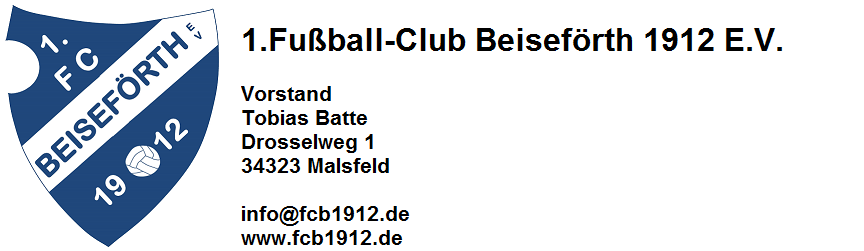 Name*:Vorname*:Straße*:Wohnort*:Email:Geburtsdatum*:*PflichtfelderHiermit melde ich mich als Mitglied im 1. Fußball Club Beiseförth 1912 e.V. mit Wirkung vom ___________ an.Zusätzlich möchte ich folgender Abteilung beitreten:□	Tennis□	Reiten□	GymnastikDatenschutz / Persönlichkeitsrechte1.	Der Verein erhebt, verarbeitet und nutzt personenbezogene Daten seiner Mitglieder unter Einsatz von Datenverarbeitungsanlagen zur Erfüllung der in dieser Satzung aufgeführten Zwecke und Aufgaben (z.B. Name und Anschrift, Bankverbindung, Telefonnummern und E-Mail-Adressen, Geburtsdatum, Lizenzen, Funktionen im Verein).2.	Durch ihre Mitgliedschaft und die damit verbundene Anerkennung dieser Satzung stimmen die Mitglieder der Erhebung, Verarbeitung (Speicherung, Veränderung und Übermittlung), Nutzung ihrer personenbezogenen Daten im Rahmen der Erfüllung der satzungsgemäßen Aufgaben und Zwecke des Vereins zu. Eine anderweitige Datenverwendung (z.B. Datenverkauf) ist nicht statthaft.3.	Durch ihre Mitgliedschaft und die damit verbundene Anerkennung dieser Satzung stimmen die Mitglieder außerdem der Veröffentlichung von Bildern und Namen in Print- und Telemedien sowie elektronischen Medien zu, soweit dies den satzungsgemäßen Aufgaben und Zwecken des Vereins entspricht.4.	Jedes Mitglied hat im Rahmen der gesetzlichen Vorschriften des Bundesdatenschutzgesetzes das Recht auf Auskunft über die zu seiner Person gespeicherten Daten, deren Empfängern sowie den Zweck der Speicherung, Berichtigung seiner Daten im Falle der Unrichtigkeit, Löschung oder Sperrung seiner Daten.			________________________________________________Ort, Datum				Unterschrift (bei Minderjährigen der gesetzliche Vertreter)Übersicht Mitgliedsbeiträge in € jährlich (Stand: 01.01.2014) *gilt für Ehepaare und Lebensgemeinschaften mit und ohne Kinder, die in einem Haushalt leben. Der Familienbeitrag muss separat beantragt werden (Dokument unter www.fcb1912.de erhältlich). SEPA-Lastschriftmandat für SEPA-Basis-Lastschriftverfahren - Wiederkehrende ZahlungName und Anschrift des Zahlungsempfängers (Gläubiger)1. FC Beiseförth 1912 e.V. 				Gläubiger-Identifikationsnummer:  Tobias Batte					             DE 33ZZZ00000905161
Drosselweg 134323 Malsfeld						Mitgliedsnummer:											WIRD SEPARAT MITGETEILTIch/Wir ermächtige(n) den 1. FC Beiseförth 1912 e.V., Zahlungen von meinem/unseren Konto mittels Lastschrift einzuziehen. Zugleich weise(n) ich/wir mein/unser Kreditinstitut an, die vom 1. FC Beiseförth 1912 e.V. auf mein/unser Konto gezogenen Lastschriften einzulösen.Hinweise: Ich kann/Wir können innerhalb von acht Wochen, beginnend mit dem Belastungsdatum, die Erstattung des belasteten Betrages verlangen. Es gelten dabei die mit meinem/unseren Kreditinstitut vereinbarten Bedingungen.Der Einzug der Lastschrift erfolgt im April.Angaben  Kontoinhaber / Zahler:Name	 							Vorname	 										Straße, Haus-Nr.	 							PLZ + Wohnort	 							Telefon-Nr.	 							IBAN:			    DE						BIC: 			    							                    , den				 Unterschrift: 					

(alle Informationen notwendig. Bei fehlenden Angaben wird der Antrag bis zur Vollständigkeit zurückgewiesen)1. FC Beiseförth  Tennis (zzgl. Training)                            aktiv         passivReitenGymnastikKinder (bis 18 Jahre)35         40               -                 --Erwachsene50         80              4045-Familie*85---